The Process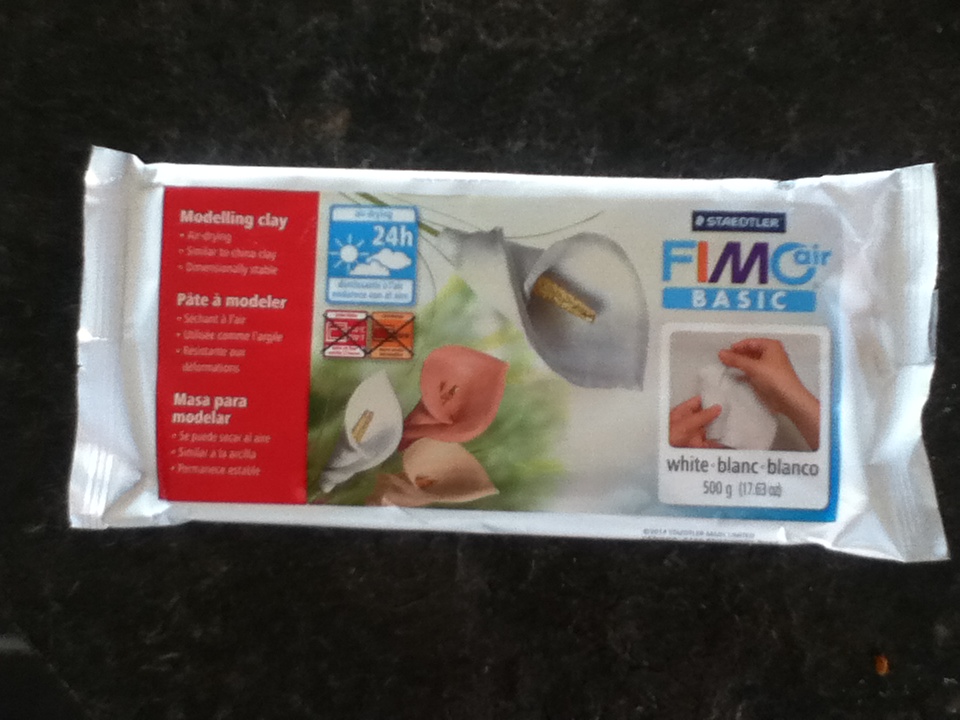 First I used air-dry clay, and I covered these cardboard shapes. I am also going to be using a thick wooden dowel.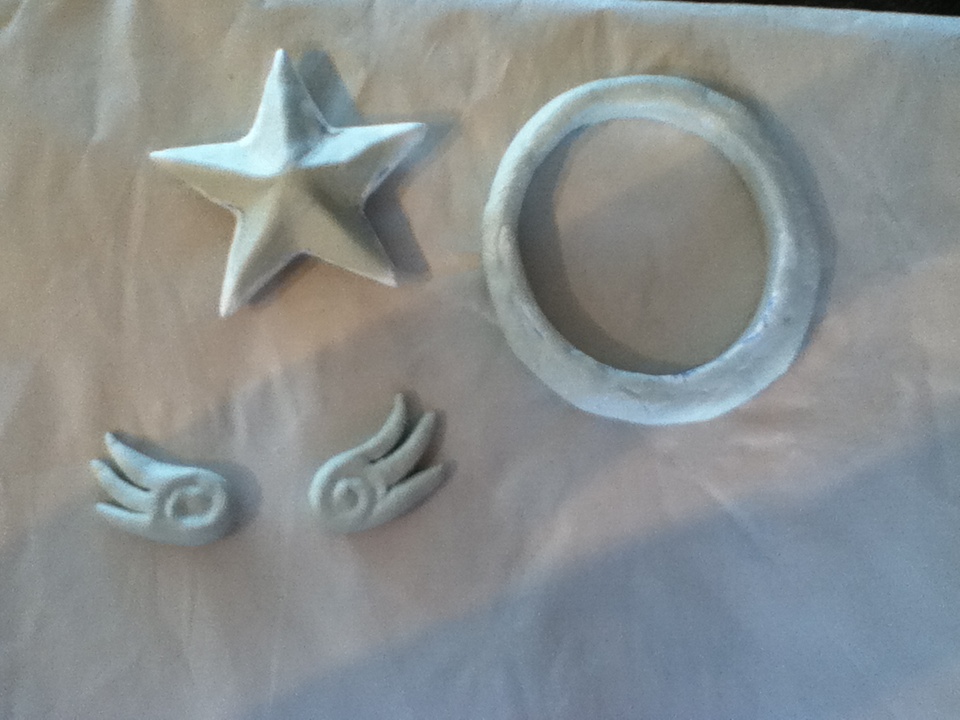 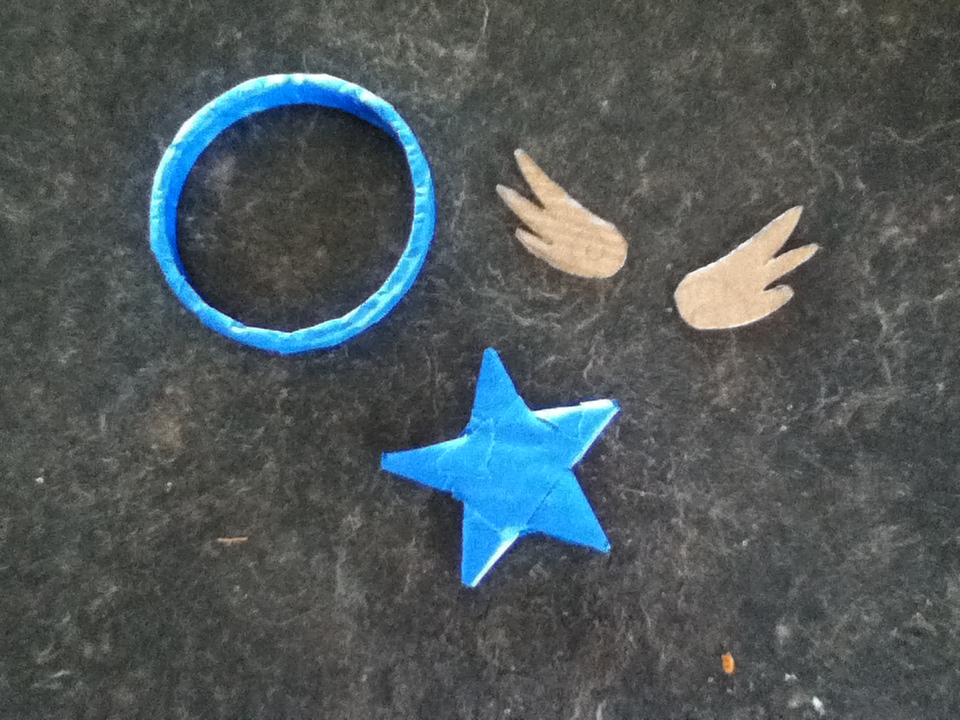 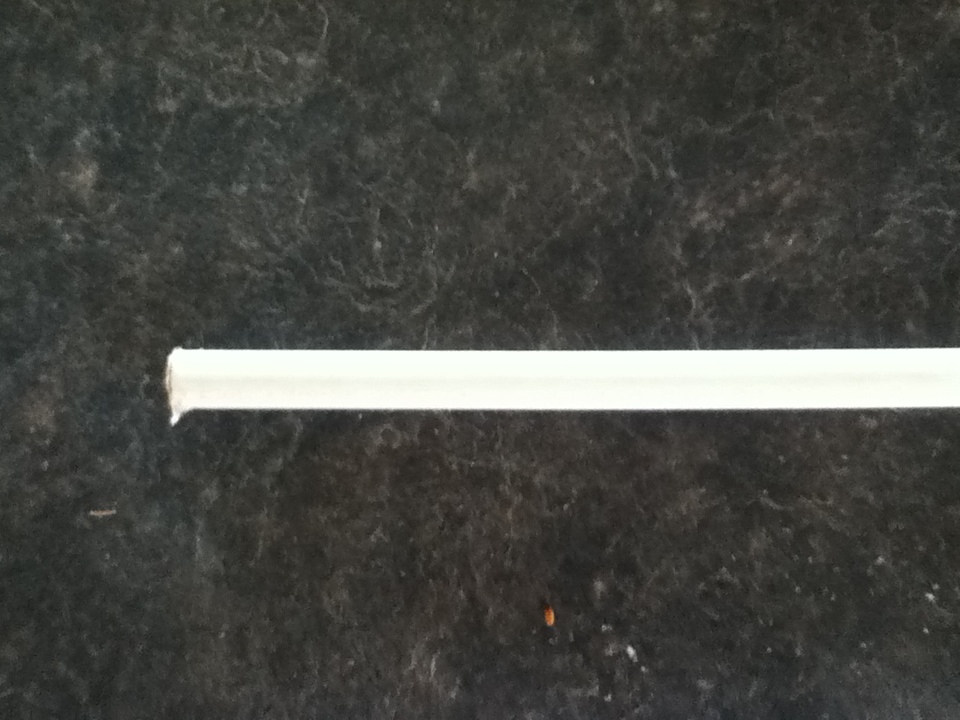 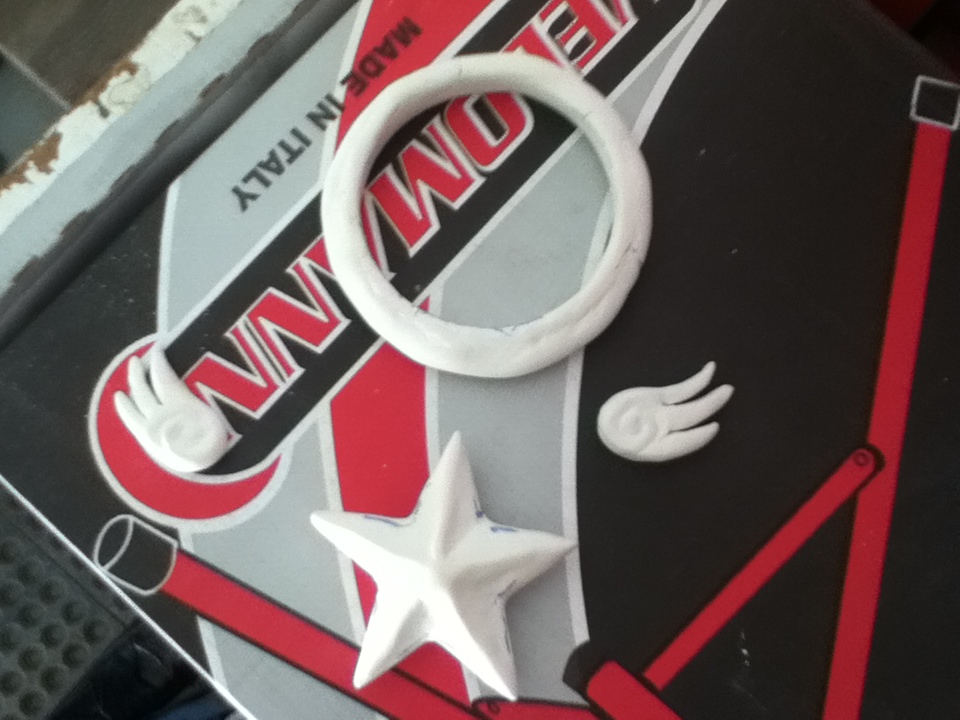 I then sanded my creations.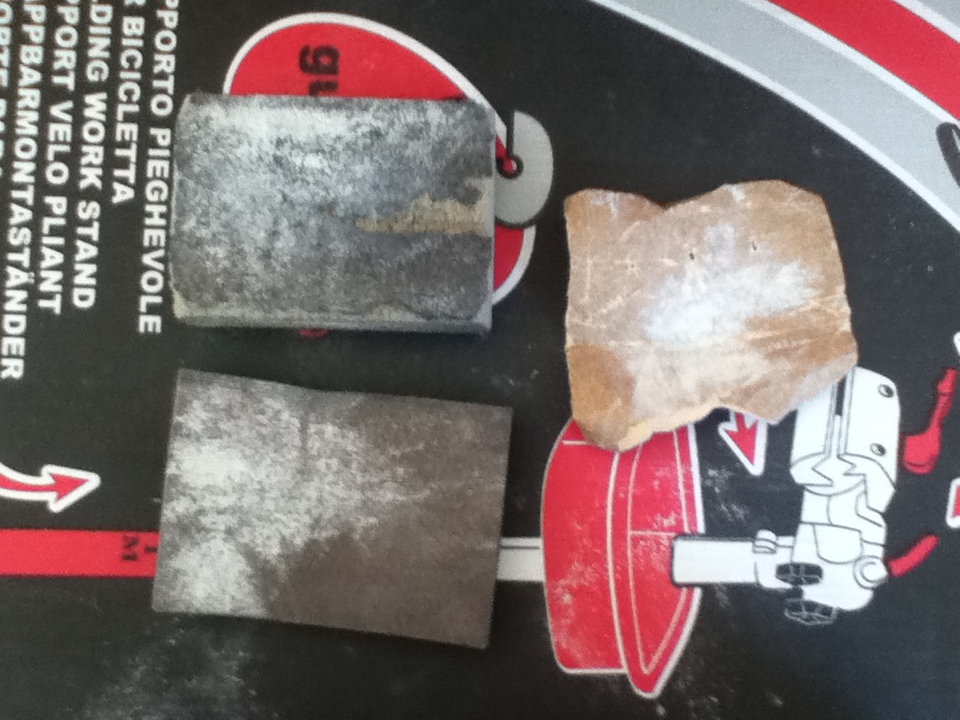 And Brought them downstairs to paint.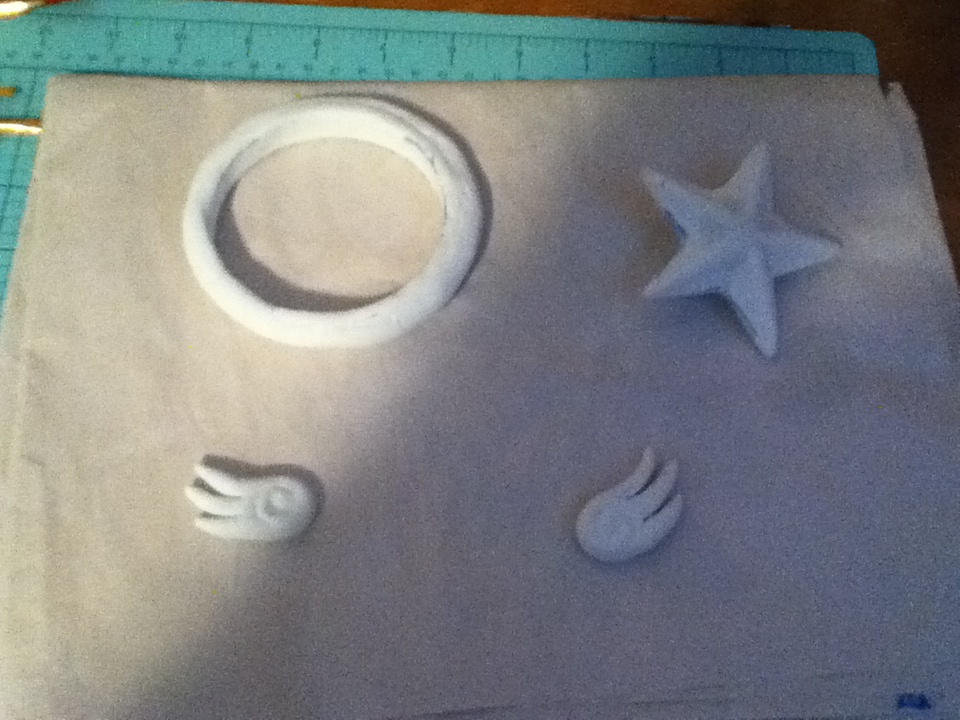 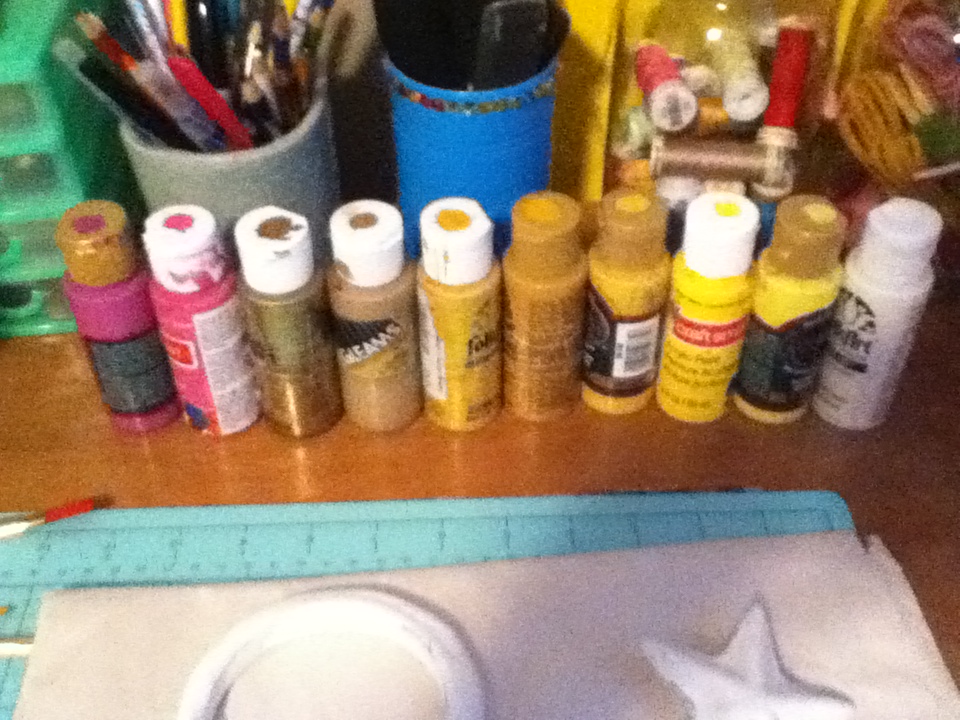 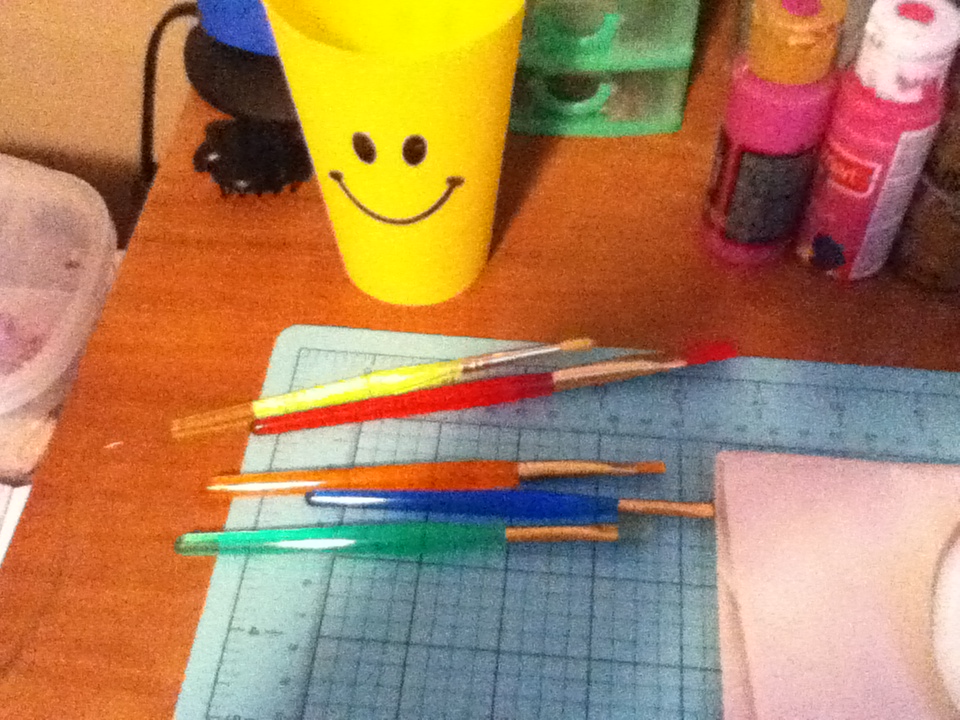 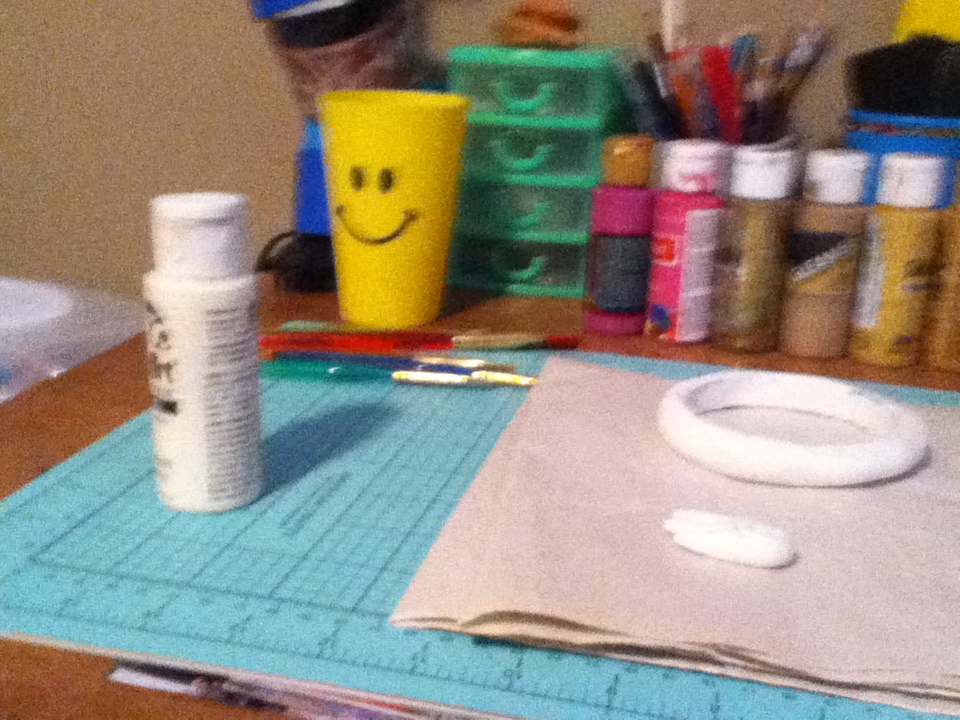 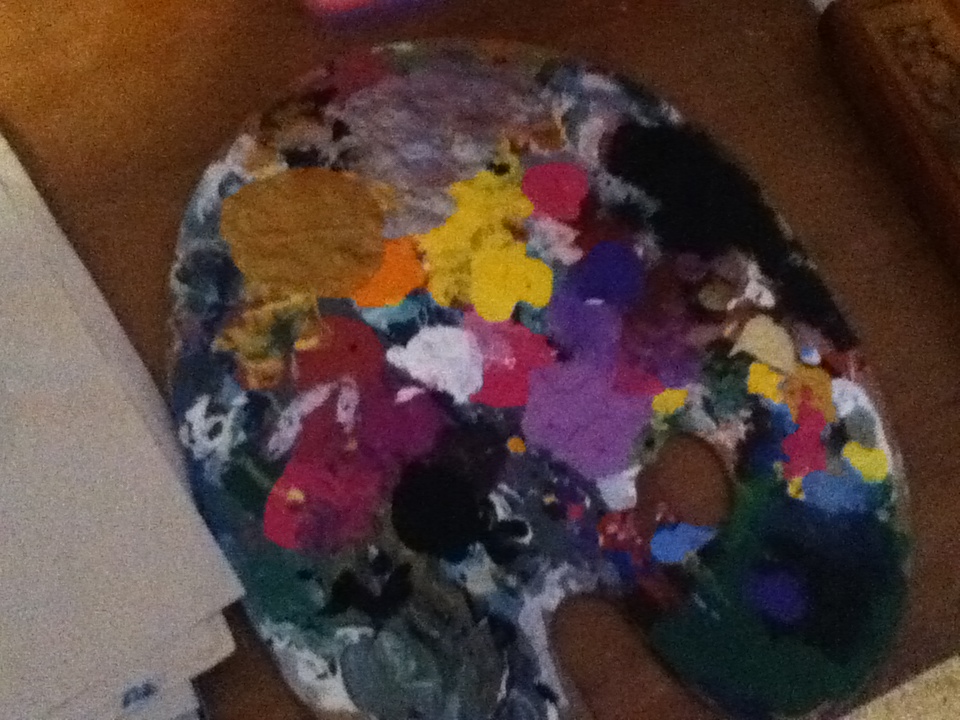 These are the tools I used for painting. I then coated them with two cotes of white paint.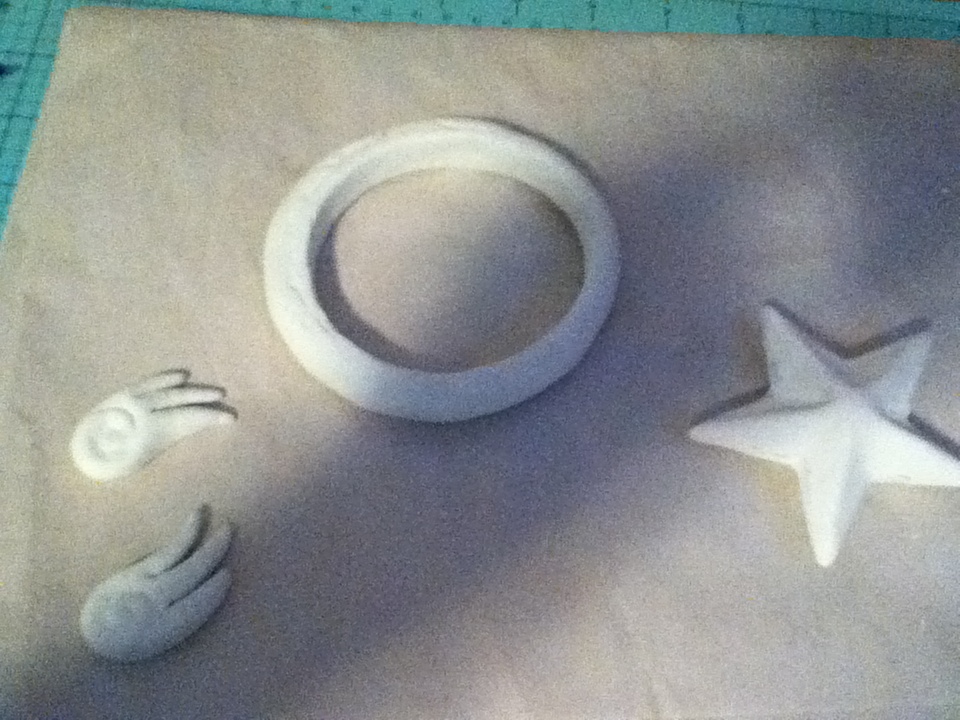 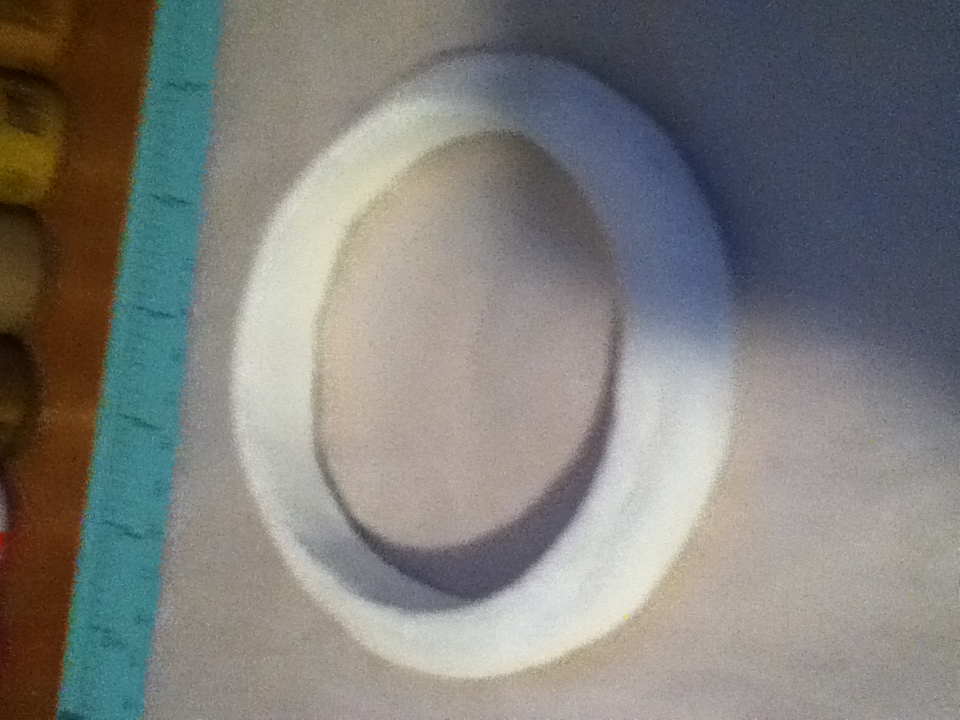 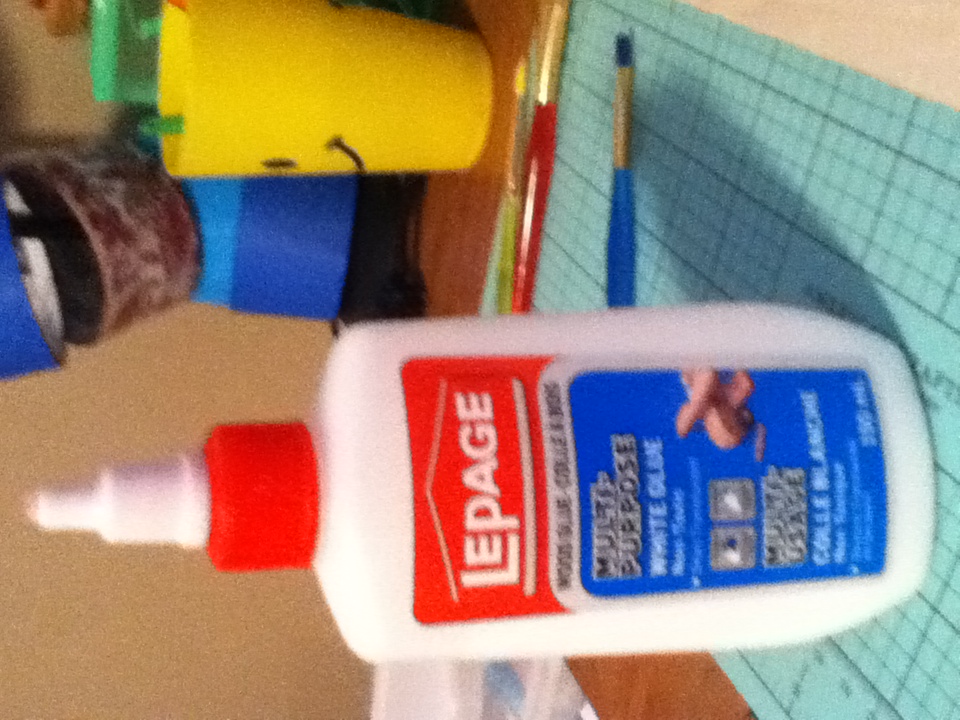 I ended up painting the ring part with glue to fill in some of the cracks that appeared when it dryed.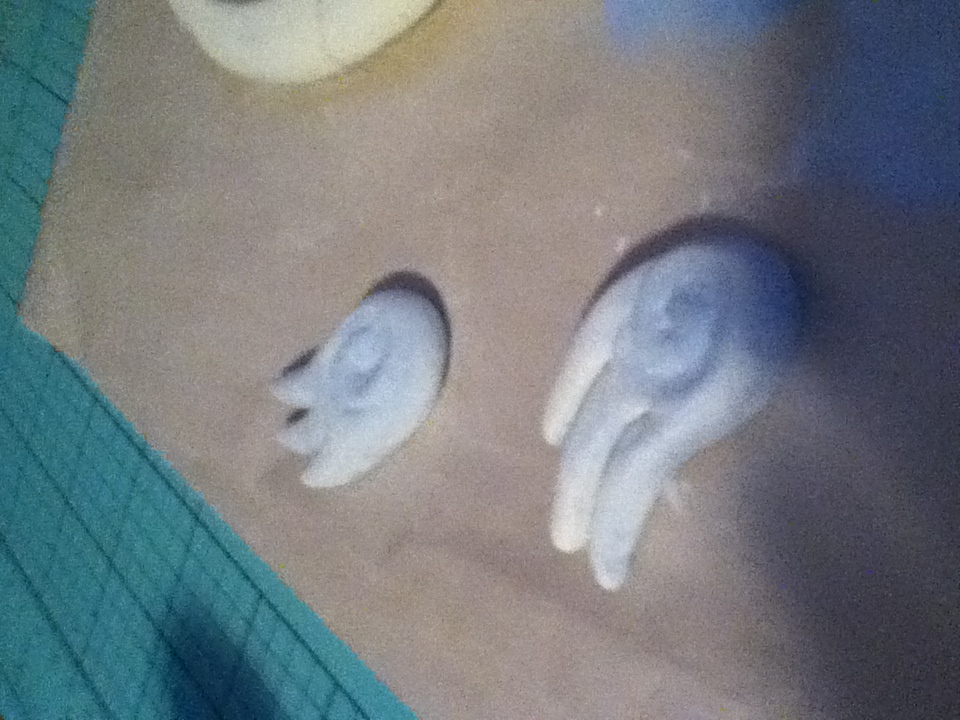 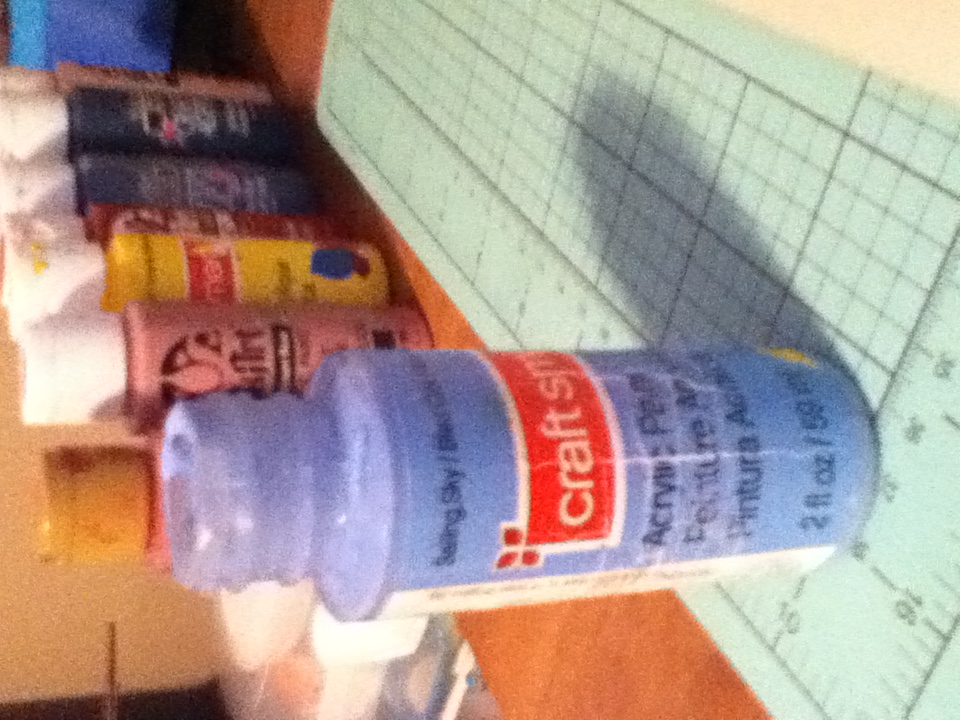 I mixed this light blue with some white, them I wiped most of the paint off unto the paper and dry brushed the wings.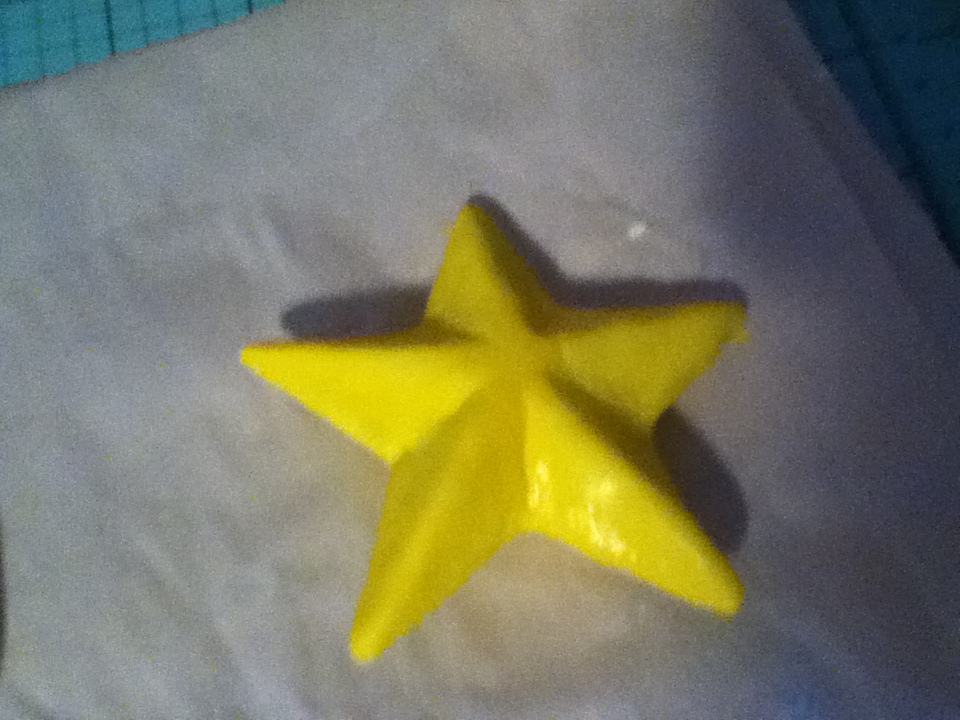 I covered the star with 3 cotes of yellow paint. (forgot to take a picture of the yellow paint, sorry! :,( )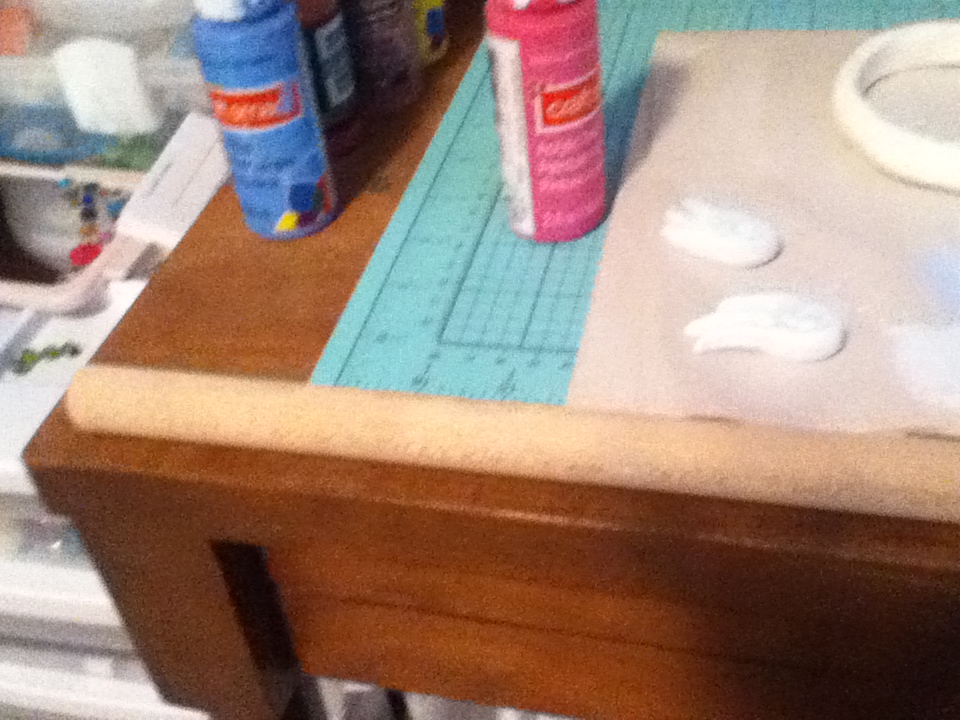 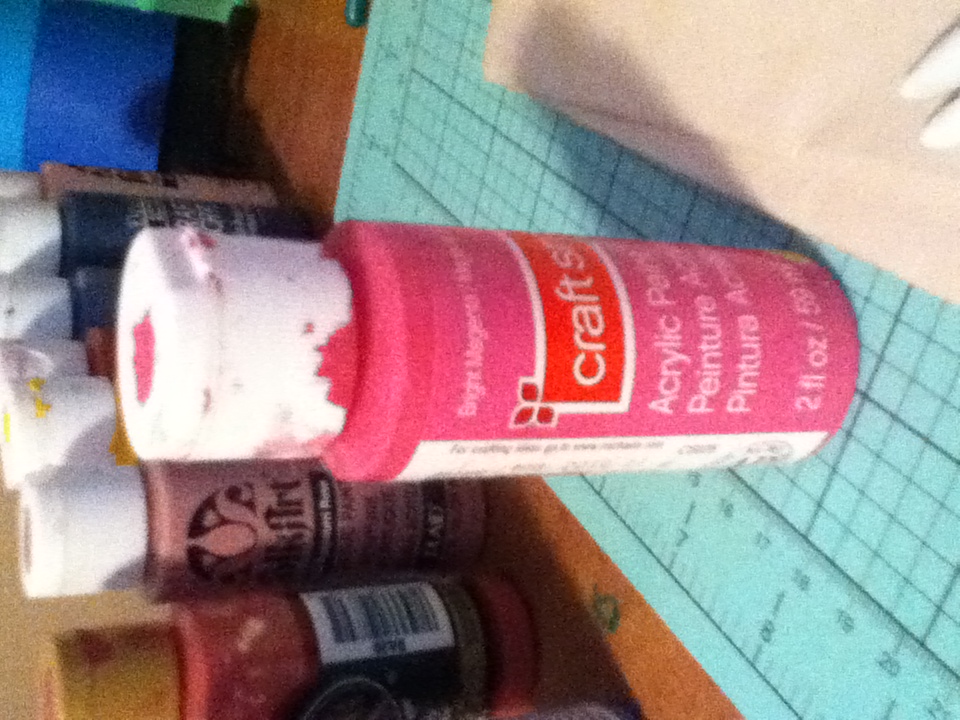 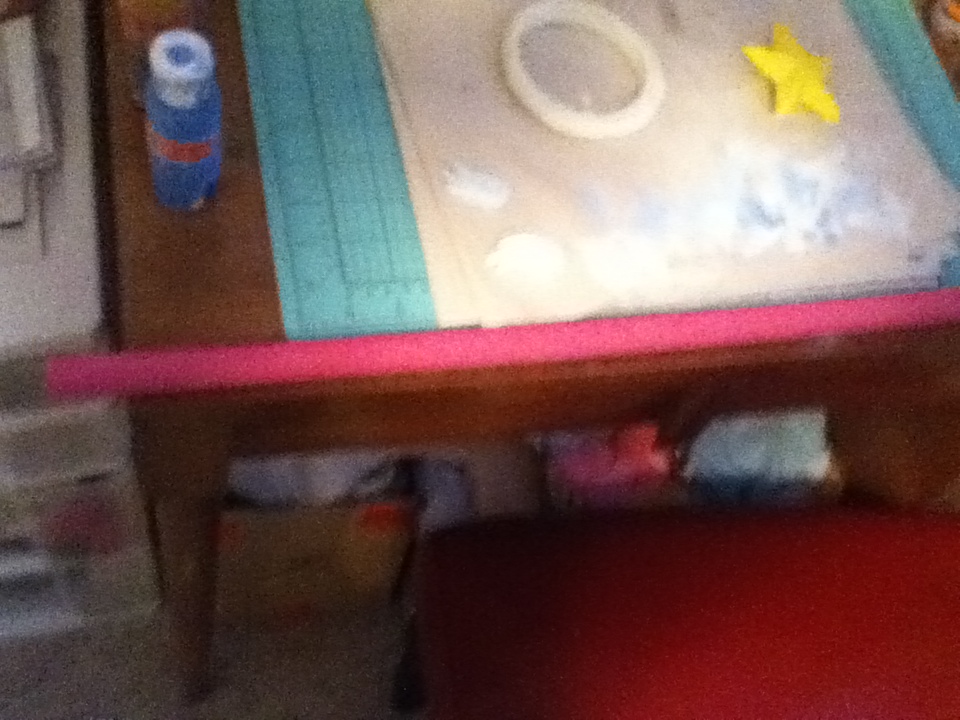 I then painted the dowel with this pink paint. I used two cotes.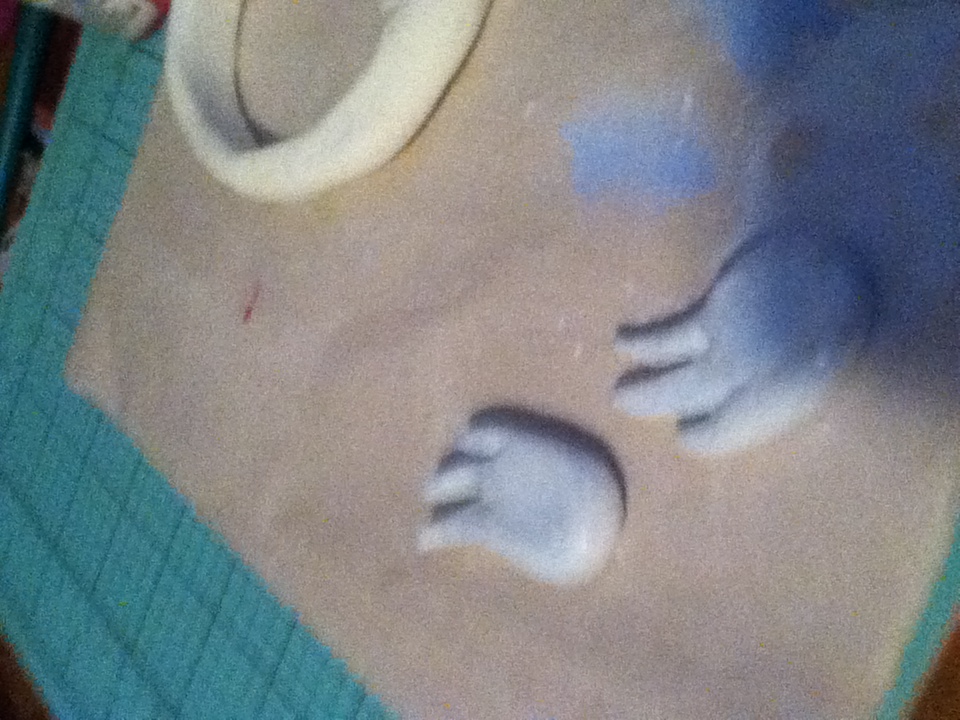 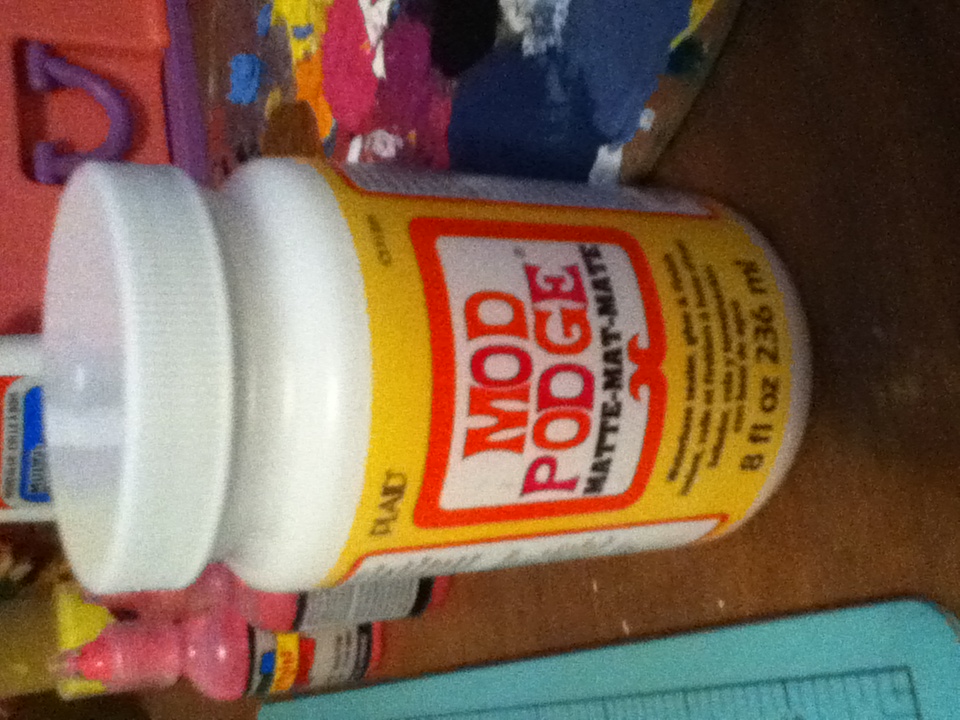 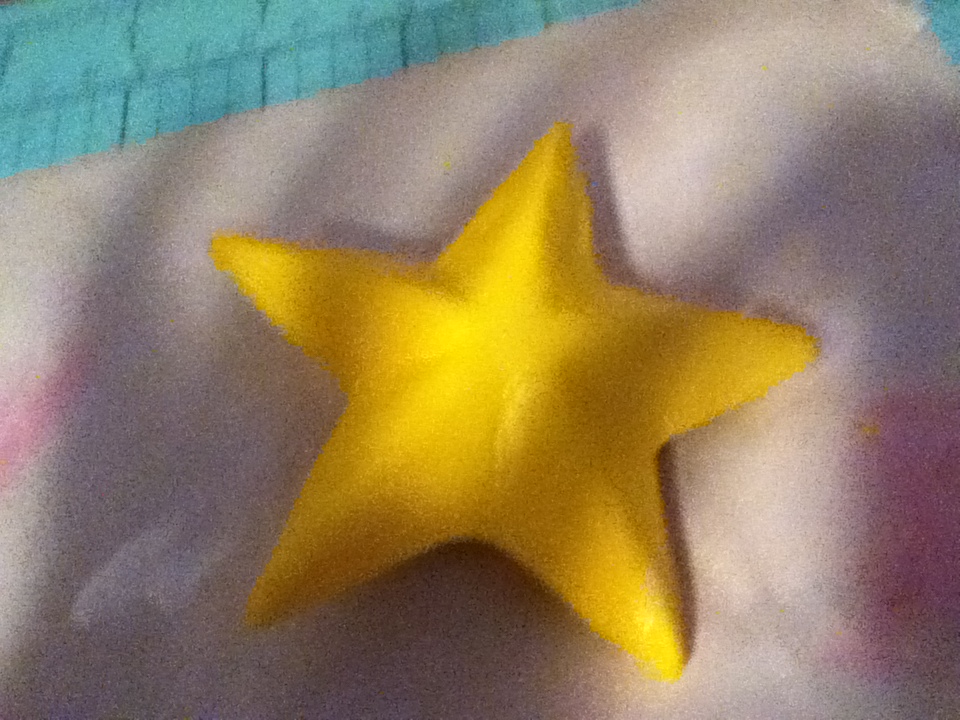 I then coated the star and the wings in a layer of matte Mod Podge.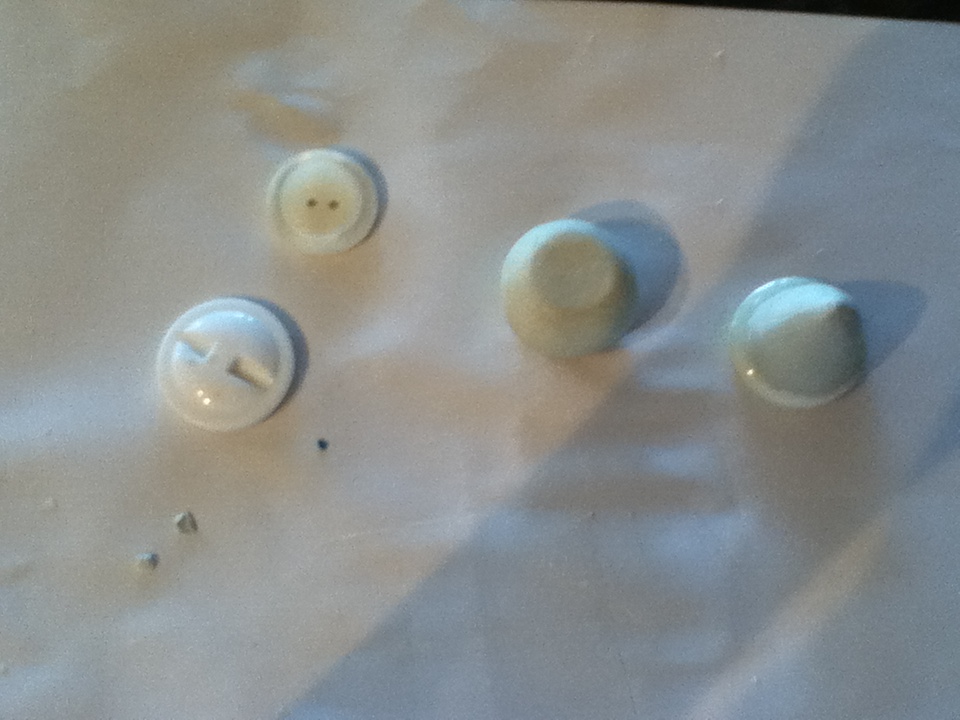 I then sculpted a nub around a button and bead, and a sphere to fit between the two buttons.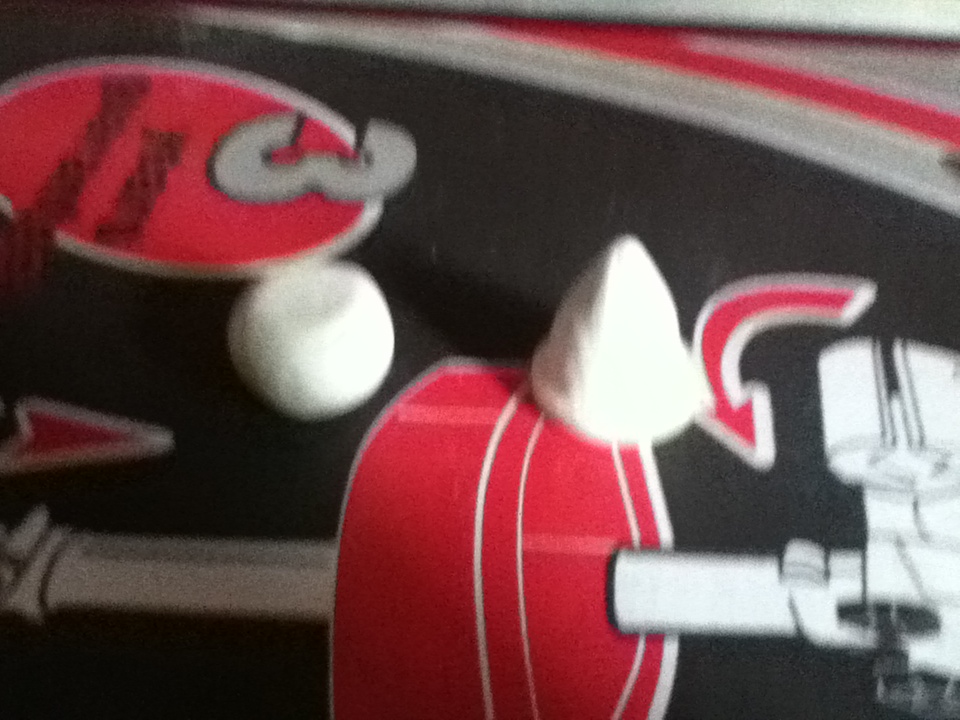 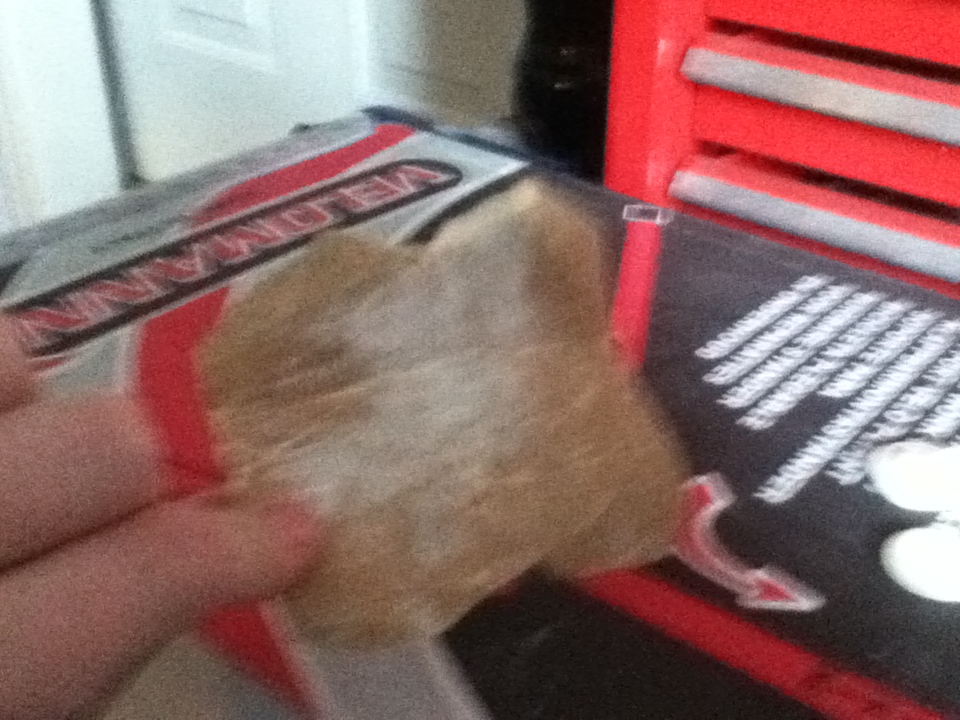 Once dry I sanded these sculpture, things. I then glued the sphere between two buttons.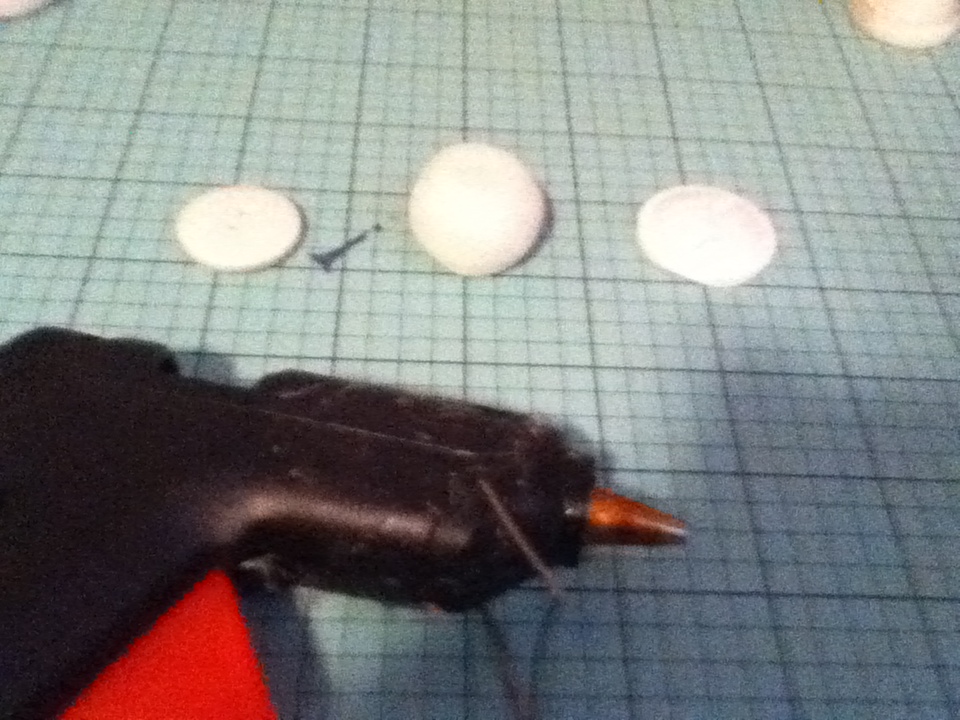 I sprayed a gloss finishing coat onto the pink stick and ring.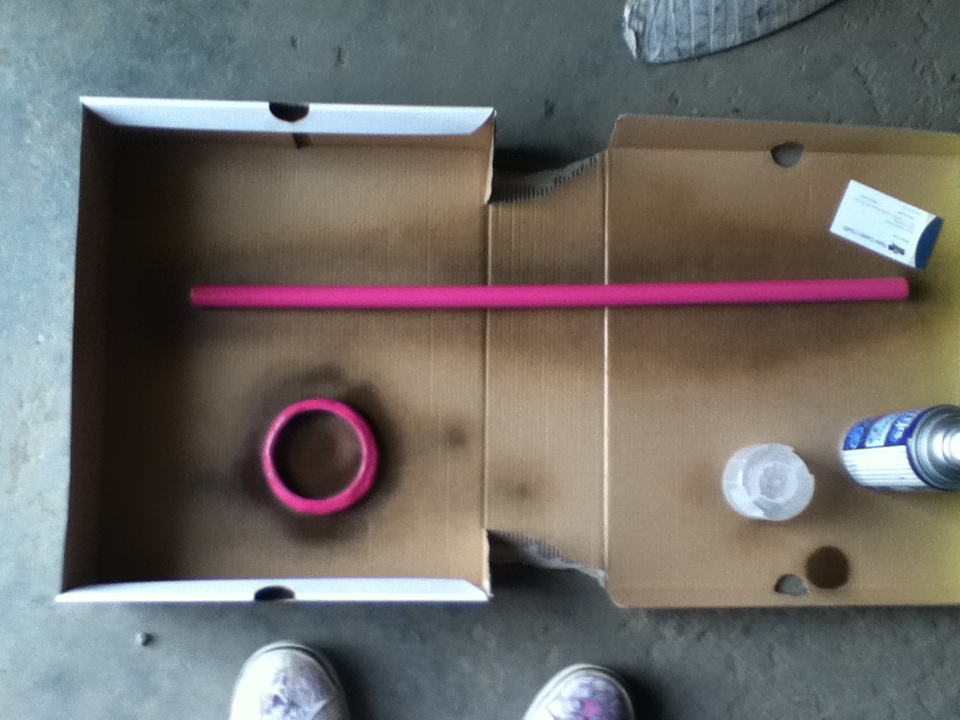 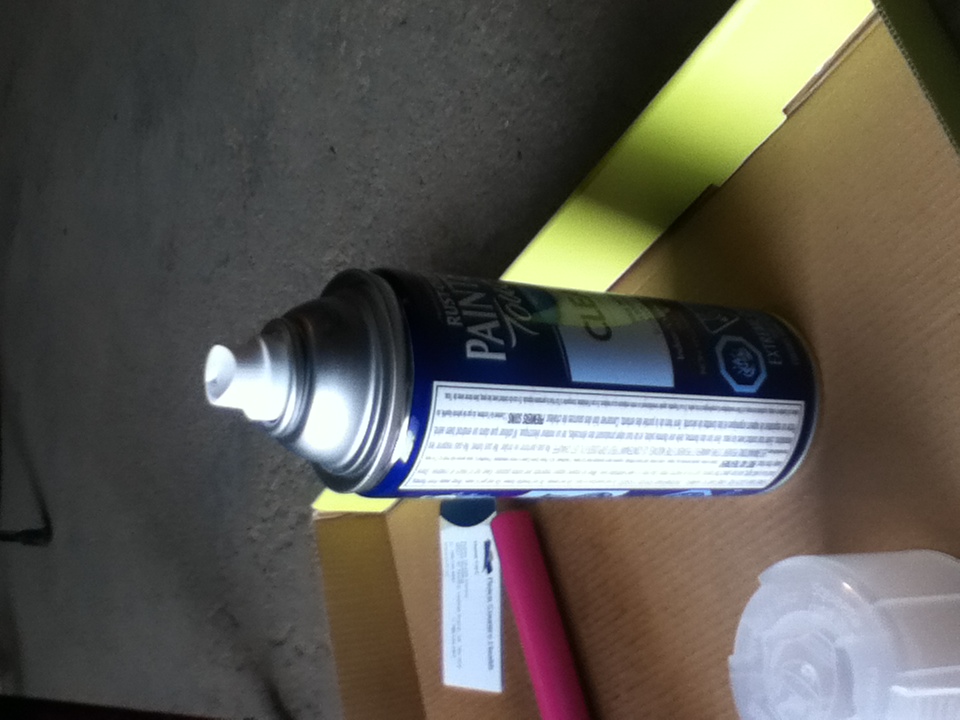 